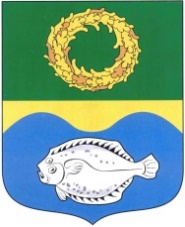 МУНИЦИПАЛЬНОЕ ОБРАЗОВАНИЕ«ЗеленоградскИЙ МУНИЦИПАЛЬНЫЙ ОКРУГ КАЛИНИНГРАДСКОЙ ОБЛАСТИ»КОНТРОЛЬНО-СЧЕТНАЯ КОМИССИЯЛенина ул., д. 20, Зеленоградск, Калининградская область, 238530тел./факс: (4012) 971055, email: ksk@admzelenogradsk.ruhttp://www.zelenogradsk.comЗаключение       на проект решения окружного Совета депутатов муниципального образования«Зеленоградский муниципальный округ Калининградской области» «О внесении изменений в решение окружного Совета депутатов муниципального образования«Зеленоградский муниципальный округ Калининградской области» от 20 декабря 2023 года № 331 «О бюджете   муниципального   образования «Зеленоградский муниципальный округ Калининградской области» на 2024 год и плановый период 2025 и 2026 годов»15 февраля 2024 г.                                      		                                            г. ЗеленоградскКонтрольно-счетной комиссией муниципального образования «Зеленоградский муниципальный округ Калининградской области» подготовлено заключение в соответствии с требованиями:-   Бюджетного кодекса РФ;- статьи 15 Положения о бюджетном процессе в муниципальном образовании «Зеленоградский городской округ» Калининградской области, утвержденного решением окружного Совета депутатов муниципального образования «Зеленоградский городской округ» Калининградской области от 16.12.2015 г. № 330.                                                                                                                                                                                                                                                                                                                                                                                                                                                                                                                                                                                                                                                                                                                                                                                                                                                                                                                                                                                                                                                                                                                                                                                                                                                                                                                                                                                                                                                                                                                                                                                                                                                                                                                                                                                                                                                                                                                                                                                                                                                                                                                                                                                                                                                                                                                                                                                                                                                                                                                                                                                                                                                                                                                                                                                                                                                                                                                                                                                                                                                                                                                                                                                                                                                                                                                                                                                                                                                                                                                                                                                                                                                                                                                                                                                                                                                                                                                                                                                                                                                                                                                                                                                                                                                                                                                                                                                                                                                                                                                                                                                                                                                                                                                                                                                                                                                                                                                                                                                                                                                                                                                                                                                                                                                                                                                                                                                                                                                                                                                                                                                                                                                                                                                                                                                                                                                                                                                                                                                                                                                                                                                                                                                                                                                                                                                                                                                                                                                                                                                                                                                                                                                                                                                                                                                                                                                                                                                                                                                                                                                                                                                                                                                                                                                                                                                                                                                                                                                                                                                     Заключение подготовлено на основании данных:- проекта   решения      окружного   Совета   депутатов муниципального образования «Зеленоградский муниципальный округ Калининградской области»  «О внесении изменений в решение окружного Совета депутатов Зеленоградского муниципального округа от 20 декабря 2023 года № 331 «О бюджете муниципального образования «Зеленоградский муниципальный округ Калининградской области» на 2024 год и плановый период 2025 и 2026 годов», внесенного на рассмотрение администрацией муниципального образования «Зеленоградский муниципальный округ Калининградской области» от 15.02.2024 года вх. №44. Проектом решения предлагаются следующие изменения в бюджет:Плановые показатели по доходам оставить без изменений,             Плановые показатели по расходам Увеличить на + 122 416,52 тыс. рублей.Предлагается утвердить следующие основные характеристики бюджета на 2024 год:общий объем доходов бюджета 1 947 671,48 тыс. руб., в т. ч.:          -     налоговые и неналоговые доходы в сумме 1 154 700,00 тыс. руб.;          -     безвозмездные поступления в сумме 792 971,48 тыс. руб.;общий объем расходов бюджета – 2 172 376,93 тыс. руб.дефицит бюджета составляет - 224 705,45 тыс. рублей.РасходыРаспределение изменений расходов бюджета уточняется по следующим муниципальным программам и непрограммным расходам:Муниципальная программа «Развитие образования» - 638,36 тыс. рублей;Муниципальная программа «Социальная поддержка населения муниципального образования «Зеленоградский муниципальный округ Калининградской области»    + 500,00 тыс. рублей;Муниципальная программа «Развитие культуры» + 4 631,77 тыс. рублей;Муниципальная программа «Развитие сельского хозяйства и сельских территорий муниципального образования «Зеленоградский муниципальный округ Калининградской области» + 2 524,65тыс. рублей;Муниципальная программа «Модернизация экономики, развитие курорта и туризма, транспортного обслуживания населения, градостроительной деятельности и управления муниципальными ресурсами в муниципальном образовании «Зеленоградский муниципальный округ Калининградской области» - 1 686,31 тыс. рублей;Муниципальная программа «Ремонт и строительство автомобильных дорог на территории муниципального образования «Зеленоградский муниципальный округ Калининградской области» + 6 942,10 тыс. рублей;Муниципальная программа «Программа конкретных дел муниципального образования «Зеленоградский муниципальный округ Калининградской области» + 1 806,02 тыс. рублей;Муниципальная программа «Чистое небо» - 46,70 тыс. рублей;           Непрограммные направления расходов увеличились на + 108 383,35 тыс. рублей.Изменения расходов бюджета по целевым статьям (муниципальным программам и непрограммным направлениям деятельности) представлены в таблице 1.Таблица 1Таким образом, в результате предлагаемых изменений: - прогнозируемый общий объем доходов бюджета Зеленоградского муниципального округа не меняется и составит – 1 947 671,48 тыс. рублей;- общий объем расходов бюджета Зеленоградского муниципального округа составит – 2 172 376,93 тыс. рублей;- предельный размер дефицита бюджета Зеленоградского муниципального округа составит 224 705,45 тыс. рублей.Председательконтрольно-счетной комиссииЗеленоградского муниципального округа                                                                     Г.С. Зубарева№МПНаименование муниципальной программыПредлагаемые изменения в соответствии с проектом решенияУтвержденные назначения в соответствии с решением от 20.12.2023 № 331Отклонение№МПНаименование муниципальной программыПредлагаемые изменения в соответствии с проектом решенияУтвержденные назначения в соответствии с решением от 20.12.2023 № 331Отклонение№МПНаименование муниципальной программыПредлагаемые изменения в соответствии с проектом решенияУтвержденные назначения в соответствии с решением от 20.12.2023 № 331Отклонение1.Муниципальная программа муниципального образования «Эффективное муниципальное управление»121 175,29121175,290,00Подпрограмма "Развитие местного самоуправления"91 062,0491 062,040,00Расходы на выплаты персоналу в целях обеспечения выполнения функций государственными (муниципальными) органами, казенными учреждениями, органами управления государственными внебюджетными фондами87 008,0486 878,04+ 130,00Закупка товаров, работ и услуг для обеспечения государственных (муниципальных) нужд3 834,003 964,00- 130,002.Муниципальная программа муниципального образования «Развитие образования»777 419,24778 057,60- 638,36Подпрограмма "Развитие дошкольного образования"249 476,49249 024,37+452,12Подпрограмма "Развитие начального общего, основного общего, среднего общего образования"434 464,15434 902,97-438,82Подпрограмма "Развитие дополнительного образования"46 544,3446 557,64-13,3Отдельные мероприятия муниципальной программы36 311,10,36 949,36-638,263. Муниципальная программа "Социальная поддержка населения муниципального образования "Зеленоградский муниципальный округ Калининградской области"                                    29 572,43                                      29 072,43     + 500,00   Отдельные мероприятия муниципальной программы                               6 394,84                                  6 394,84   500,00 Основное мероприятие "Проведение социально значимых мероприятий" 1 500,001 000,00500,00Закупка товаров, работ и услуг для обеспечения государственных (муниципальных) нужд1 500,00       1 000,00500,004. Муниципальная программа "Развитие культуры" 135 527,39130 895,62+ 4 631,77 Подпрограмма "Развитие и совершенствование библиотечной системы"                                      22 398,96                                         22 324,21       74,75   Закупка товаров, работ и услуг для обеспечения государственных (муниципальных) нужд74,750,00       74,75Подпрограмма "Развитие детских школ искусств по видам искусств"27 271,1022 696,08     4575,02Закупка товаров, работ и услуг для обеспечения государственных (муниципальных) нужд4 557,020,00    4557,02Создание виртуальных концертных залов636,56618,56      18,00Отдельные мероприятия муниципальной программы                                      15 698,64   15 716,64     - 18,00Основное мероприятие "Укрепление материально-технической базы муниципальных учреждений сферы культуры, в том числе в сельской местности"11 092,05    11 110,06   - 18,005.Муниципальная программа "Развитие сельского хозяйства и сельских территорий муниципального образования "Зеленоградский муниципальный округ Калининградской области"94 515,3691 990,712 524,65Основное мероприятие "Финансовое обеспечение исполнительного органа муниципальной власти"8 602,956 828,40638,36Расходы на выплаты персоналу в целях обеспечения выполнения функций государственными (муниципальными) органами, казенными учреждениями, органами управления государственными внебюджетными фондами6 444,096 408,5935,50Закупка товаров, работ и услуг для обеспечения государственных (муниципальных) нужд2 136,861 534,00602,86Основное мероприятие "Благоустройство сельских территорий"26 371,6826 171,70200,02Закупка товаров, работ и услуг для обеспечения государственных (муниципальных) нужд26 371,6826 171,70200,026.Муниципальная программа "Развитие гражданского общества"31 372,8331 372,830,00Основное мероприятие "Мероприятия по обеспечению массового информирования жителей муниципального образования"9474,049 474,040,00Размещение информационных материалов с целью информирования граждан в вопросах социально-экономического развития муниципального образования8 691,348 847,88-156,54Поддержка муниципальных газет782,70626,16+156,547.Муниципальная программа  «Модернизация экономики, развитие курорта и туризма, транспортного обслуживания населения, градостроительной деятельности и управления муниципальными ресурсами в муниципальном образовании «Зеленоградский муниципальный округ Калининградской области»48 167,0349 853,34- 1 686,31Подпрограмма "Управление имуществом муниципального образования "Зеленоградский муниципальный округ Калининградской области"4 050,005 736,31- 1 686,31Основное мероприятие "Развитие мелиорации земель и вовлечение в оборот земель сельскохозяйственного назначения""0,001 686,31- 1 686,31Подготовка проектов межевания земельных участков и на проведение кадастровых работ0,001 686,31- 1 686,318.Муниципальная программа "Ремонт и строительство автомобильных дорог на территории муниципального образования «Зеленоградский муниципальный округ Калининградской области»32 942,1026 000,00+ 6 942,10Основное мероприятие "Ремонт автомобильных дорог муниципального значения"32 942,1026 000,006 942,10Капитальный ремонт и ремонт автомобильных дорог муниципального значения за счет дорожного фонда32 942,1026 000,006 942,10Закупка товаров, работ и услуг для обеспечения государственных (муниципальных) нужд32 942,1026 000,006 942,109.Муниципальная программа "Программа конкретных дел муниципального образования "Зеленоградский муниципальный округ Калининградской области"4 371,882 565,86+ 1 806,02Основное мероприятие "Осуществление мероприятий по реализации программы конкретных дел"4 371,882 565,861 806,02Решение вопросов местного значения в сфере жилищно-коммунального хозяйства4 371,882 565,861 806,02Закупка товаров, работ и услуг для обеспечения государственных (муниципальных) нужд4 371,882 565,861 806,0210.Муниципальная программа "Чистое небо"4 753,304 800,00- 46,70Основное мероприятие "Улучшение экологического состояния и внешнего облика города и поселков, безопасность граждан, ликвидация электрических воздушных линий"4 753,304 800,00-46,70Улучшение экологического состояния и внешнего облика города и поселков, безопасность граждан, ликвидация электрических воздушных линий4 753,304 800,00-46,70Закупка товаров, работ и услуг для обеспечения государственных (муниципальных) нужд4 753,304 800,00-46,7011.Непрограммное направление расходов435 075,28326 691,63+ 108 383,35 Субсидии на возмещение недополученных доходов ресурсоснабжающим организациям, осуществляющим деятельность на территории муниципального образования "Зеленоградский муниципальный округ Калининградской области", в связи с государственным регулированием тарифов998,151 000,00-1,85Осуществление мероприятий по благоустройству территории муниципального образования245 028,06230 075,6514 952,41Закупка товаров, работ и услуг для обеспечения государственных (муниципальных) нужд5 603,41651,004 952,41Предоставление субсидий бюджетным, автономным учреждениям и иным некоммерческим организациям239 424,65229 424,6510 000,00Осуществление мероприятий по озеленению территории муниципального образования100 412,2031 725,40+68 686,80Закупка товаров, работ и услуг для обеспечения государственных (муниципальных) нужд59 579,620,00+59 579,62Предоставление субсидий бюджетным, автономным учреждениям и иным некоммерческим организациям40 832,5831 725,40+9 107,18Резервный фонд администрации муниципального образования "Зеленоградский муниципальный округ Калининградской области"4 686,655 000,00-313,35Адресный инвестиционный перечень объектов капитального вложения в объекты муниципальной собственности48 610,2823 690,04+ 24 920,24Проведение ремонта муниципального жилого фонда90,550,00+90,55Проведение ремонтных работ по объектам водоснабжения, водоотведения и теплоснабжения муниципального образования "Зеленоградский муниципальный округ Калининградской области"46,700,00+46,70Обеспечение мероприятий по организации теплоснабжения, водоснабжения, водоотведения1 845,841 843,99+1,85ВСЕГОВСЕГОВСЕГОВСЕГОВСЕГОВСЕГОВСЕГОВСЕГО+ 122 416,52